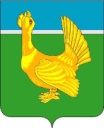 ДУМА ВЕРХНЕКЕТСКОГО РАЙОНАРЕШЕНИЕ (проект) О внесении изменений и дополнений в Устав муниципального образования «Верхнекетский район»В целях приведения отдельных положений Устава муниципального образования «Верхнекетский район» в соответствие с Федеральным законом от 6 октября 2003 года N 131-ФЗ «Об общих принципах организации местного самоуправления в Российской Федерации», Федеральным законом от 12 января 1996 года N 7-ФЗ "О некоммерческих организациях", Федеральным законом от 14 ноября 2002 года N 161-ФЗ "О государственных и муниципальных унитарных предприятиях, Дума  Верхнекетского  районарешила:1. Внести в Устав муниципального образования «Верхнекетский район», принятый решением Думы Верхнекетского района от 23.05.2005 № 12, следующие изменения: 1) пункт 25 части 1 статьи 9 дополнить словом «(волонтерству);»;2) часть 1 статьи 9.1 дополнить пунктом 17 следующего содержания:«17) осуществление мероприятий по защите прав потребителей, предусмотренных Законом Российской Федерации от 7 февраля 1992 года N 2300-1 «О защите прав потребителей».»;3) дополнить статьей 17.2 следующего содержания:«Статья 17.2 Староста сельского населенного пункта1. Для организации взаимодействия органов местного самоуправления Верхнекетского района и жителей сельского населенного пункта при решении вопросов местного значения в сельском населенном пункте, расположенном  на межселенной территории в границах Верхнекетского района, может назначаться староста сельского населенного пункта.2. Староста сельского населенного пункта назначается Думой Верхнекетского района по представлению схода граждан сельского населенного пункта из числа лиц, проживающих на территории данного сельского населенного пункта и обладающих активным избирательным правом.3. Староста сельского населенного пункта не является лицом, замещающим государственную должность, должность государственной гражданской службы, муниципальную должность или должность муниципальной службы, не может состоять в трудовых отношениях и иных непосредственно связанных с ними отношениях с органами местного самоуправления Верхнекетского района.4. Старостой сельского населенного пункта не может быть назначено лицо:1)замещающее государственную должность, должность государственной гражданской службы, муниципальную должность или должность муниципальной службы;2) признанное судом недееспособным или ограниченно дееспособным;3) имеющее непогашенную или неснятую судимость.5. Срок полномочий старосты сельского населенного пункта - пять лет.Полномочия старосты сельского населенного пункта прекращаются досрочно по решению Думы Верхнекетского района по представлению схода граждан сельского населенного пункта, а также в случаях, установленных пунктами 1 - 7 части 10 статьи 40 Федерального закона от 6 октября 2003 года N 131-ФЗ «Об общих принципах организации местного самоуправления в Российской Федерации».6. Полномочия, права, гарантии деятельности и иные вопросы статуса старосты сельского населенного пункта устанавливаются нормативным правовым актом Думы Верхнекетского района в соответствии с законом Томской области.»;4) в статье 21.1:а) часть 1 дополнить пунктом 4 следующего содержания:«7) в сельском населенном пункте, расположенном  на межселенной территории в границах Верхнекетского района,  по вопросу выдвижения кандидатуры старосты сельского населенного пункта, а также по вопросу досрочного прекращения полномочий старосты сельского населенного пункта.»;б) дополнить частью 1.1 следующего содержания:«1.1. В сельском населенном пункте, расположенном  на межселенной территории в границах Верхнекетского района, сход граждан также может проводиться в целях выдвижения кандидатур в состав конкурсной комиссии при проведении конкурса на замещение должности муниципальной службы в случаях, предусмотренных законодательством Российской Федерации о муниципальной службе.»;5) часть 6 статьи 34 изложить в следующей редакции:«6.Муниципальные нормативные правовые акты, затрагивающие права, свободы и обязанности человека и гражданина, устанавливающие правовой статус организаций, учредителем которых выступает Верхнекетский район, а также соглашения, заключаемые органами местного самоуправления Верхнекетского района, вступают в силу после их официального опубликования.Официальным опубликованием муниципального правового акта или соглашения, заключённого органами местного самоуправления Верхнекетского района,  считается первая публикация его полного текста в информационном    вестнике     Верхнекетского     района «Территория». Обнародованием правового акта считается его доведение до сведения населения по телевидению и радио, посредством  опубликования в  печатных изданиях,  размещения на официальном сайте Администрации Верхнекетского района в информационно-телекоммуникационной сети «Интернет». В случае размещения полного текста муниципального правового акта на данном сайте объемные графические и табличные приложения к нему в информационном    вестнике     Верхнекетского     района «Территория» не приводятся.   Устав,   муниципальные   правовые   акты  о   внесении  в устав изменений и дополнений, иные муниципальные нормативные  правовые акты, затрагивающие права и свободы человека и гражданина в качестве обязательного экземпляра передаются в муниципальные библиотеки.».  6) часть 5 статьи 38 изложить в следующей редакции:«5. Уставы, определяющие цели, условия, порядок деятельности муниципальных учреждений и предприятий, утверждаются учредителем этих учреждений и предприятий. На должность указанных учреждений и предприятий руководители назначаются,  освобождаются от должности правовым актом их учредителя. Отчёты о деятельности руководителей учреждений и предприятий заслушиваются в порядке, установленном правовым актом учредителя учреждений и предприятий.». 2. Направить настоящее решение Главе Верхнекетского района для подписания, направления на государственную регистрацию в Управление Министерства юстиции Российской Федерации по Томской области и официального опубликования.3. Опубликовать настоящее решение после его государственной регистрации в информационном вестнике Верхнекетского района «Территория» и разместить на официальном сайте Администрации Верхнекетского района.4. Настоящее решение вступает в силу после государственной регистрации со дня его официального опубликования в информационном вестнике Верхнекетского района «Территория». Заместитель председателя  Думы                                 Глава                             Верхнекетского района                                                    Верхнекетского района                                                                                                                                                                                                                                                               ___________  П.П.Красноперов                                   ____________А.Н.Сидихин№       от 11.09.2018                р.п. Белый Ярул. Гагарина, 15